JODC ATHLETE CAMP APPLICATION / QUESTIONNAIRE2023 Shooting SeasonCamp Interested In:	May 2023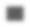 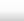 Athlete Name:SCTP Head Coach / Team Name:	 	Age:Shirt Size:State of Residence:SCTP Membership Id:Shooting Disciplines:		American Trap	American Skeet	Sporting Clays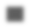 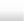 Intl. Skeet	Intl. Bunker TrapYears with SCTP:I Would Like To Learn (pick one):	American Skeet	Intl. Bunker Trap          Sporting ClaysGrade Point Average (GPA):	 	Participation: High School / CivicParticipation: Hobbies / SportsAre you able to pay the $850 fee for class materials, meals, targets & ammo?	Yes	No*Due to scheduling & commitments, there will be no refunds of fees 21 days or less before the event takes place.Please take the space below to write about yourself, including shooting experience:Athlete Name: (Please Print)	State:Parent / Guardian Approval: (Signature)	E-Mail Address: